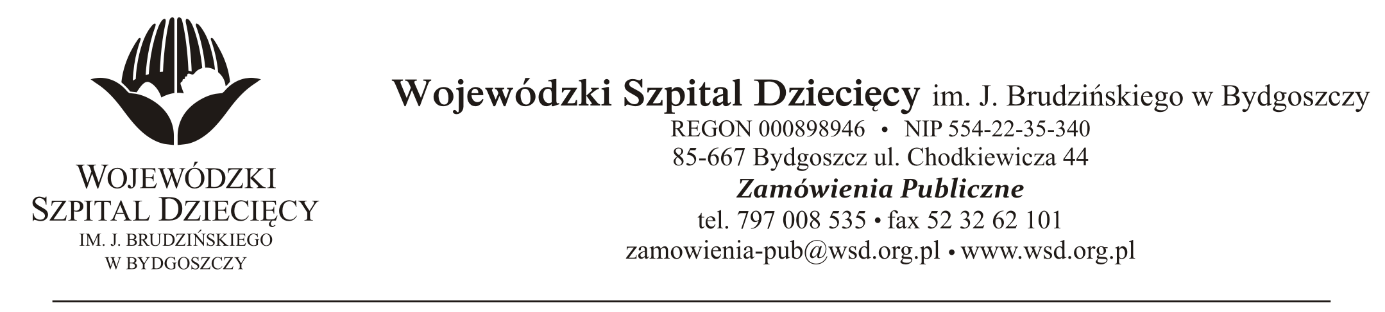 																		Bydgoszcz, dn. 2021-11-17                                                                                                                                   Nr sprawy 33/2021/TPDo Wykonawców:Dotyczy: postępowania o udzielenie zamówienia publicznego w trybie przetargu nieograniczonego na  dostawy leku stosowanego w programie leczenia choroby Hurler dla Wojewódzkiego Szpitala Dziecięcego w BydgoszczyINFORMACJA Z OTWARCIA OFERTZamawiający na podstawie art. 222 ust. 5 ustawy z dnia 11 września 2021 roku Prawo Zamówień Publicznych ( Dz. U. z 2021 r., poz. 1129 z późn. zm.) przekazuje poniżej informacje z otwarcia ofert:Otwarcie ofert odbyło się w dniu 17.11.2021., o godz. 10:00. W postępowaniu prowadzonym w trybie przetargu nieograniczonego, w wymaganym terminie złożono jedną  ofertę.       Wykaz oferty: kwoty bruttoSanofi-Aventis Sp. z o.o.  Ul. Bonifraterska 17 00-203 Warszawadzial.przetargow@sanofi.comPakiet nr 1– Leki stosowane w leczeniu choroby Hurler  za kwotę 145 599,55 zł.                                                                                 Z poważaniem                                                                                   z up. Dyrektora                                                                                      Wojewódzkiego Szpitala Dziecięcego                                                                                      im. J. Brudzińskiego w Bydgoszczy
                                                                                    Z-ca Dyrektora ds. Administracyjno-Technicznych                                                                                    mgr inż. Jarosław Cegielski